SEQUÊNCIA DIDÁTICA:  EU E O CADERNOATIVIDADES PARA A SEMANA DE 08 A 12 DE MARÇOOLÁ, QUERIDOS ALUNOS(AS)!SEGUEM ATIVIDADES PARA QUE DESENVOLVAM NESSA SEMANA.BOM TRABALHO! LEIA O TEXTO COM ATENÇÃO.           OBSERVE A ESCRITA EM LETRA SCRIPT;           ESSA FOLHA PODERÁ SER COLADA NO CADERNO.VOCÊ E SEU NOME 	Toda criança tem direito, quando nasce, a receber um nome. A escolha do nome costuma ser o início da história da sua vida. Geralmente o nome é escolhido pelos seus familiares.	Nosso nome nos acompanha por toda a vida, nos diferencia uns dos outros e nos identifica diante das pessoas.	Além do nome temos sobrenome. Os sobrenomes podem identificar a família da qual cada um de nós faz parte.FAÇA UM LINDO DESENHO REPRESENTANDO VOCÊ E ESCREVA SEU NOME COMPLETO.             COPIE NO CADERNO AS ATIVIDADES A SEGUIR:CONVERSE COM SEUS PAIS OU OUTRO FAMILIAR E ESCREVA COMO FOI A ESCOLHA DE SEU NOME.........................................................................................................................................................................................................................................................................................................................................................................................................................................................................................................................................................................................................RELEIA AS ESTROFES DA MÚSICA: GENTE TEM SOBRENOME, DA AULA 02, QUE VOCÊ COPIOU NO CADERNO.OBSERVE OS TERCEIROS E O QUARTOS VERSOS DAS ESTROFES. ESCREVA O QUE VOCÊ PERCEBEU....................................................................................................................................................................................................................................................................................................................................................................................................................................................... NO LIVRO DE MATEMÁTICA:SISTEMA DE NUMERAÇÃO DECIMAL, PÁGINAS 14 E 15, REALIZE A LEITURA DA ATIVIDADE 1;FAÇA AS ATIVIDADES 2, 3, 4, 5, 6 E 7 DAS PÁGINAS 15, 16 E 17;NAS ATIVIDADES ONDE ESTÁ ESCRITO: CONVERSE COM OS COLEGAS E O PROFESSOR, VOCÊ PODERÁ CONVERSAR COM UM FAMILIAR.           AS ATIVIDADES A SEGUIR PODEM SER RESOLVIDAS NA FOLHA E COLADAS NO      CADERNO:OBSERVE A IMAGEM ABAIXO E ASSISTA O VÍDEO DISPONÍVEL NO LINK https://www.youtube.com/watch?v=v3pryYzRtmo: 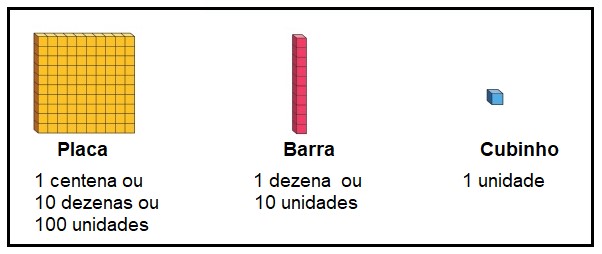 COMPLETE OBSERVANDO AS BARRAS: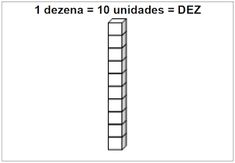 NO TOTAL TÊM ............... BARRAS.CADA BARRA TÊM .............. CUBOS.UMA BARRA TEM ............. DEZENA.DEZ BARRAS TÊM ...............CENTENA.          DEZ BARRAS TÊM                ............... UNIDADES.                                                          ............... DEZENAS                                                          ............... CENTENA.REPRESENTE NO QUADRICULADO:D – DEZENAU – UNIDADEQUE NÚMEROS VOCÊ FORMOU? FAÇA UM X NA RESPOSTA CORRETA:(......) 35, 22, 17, 18 E 10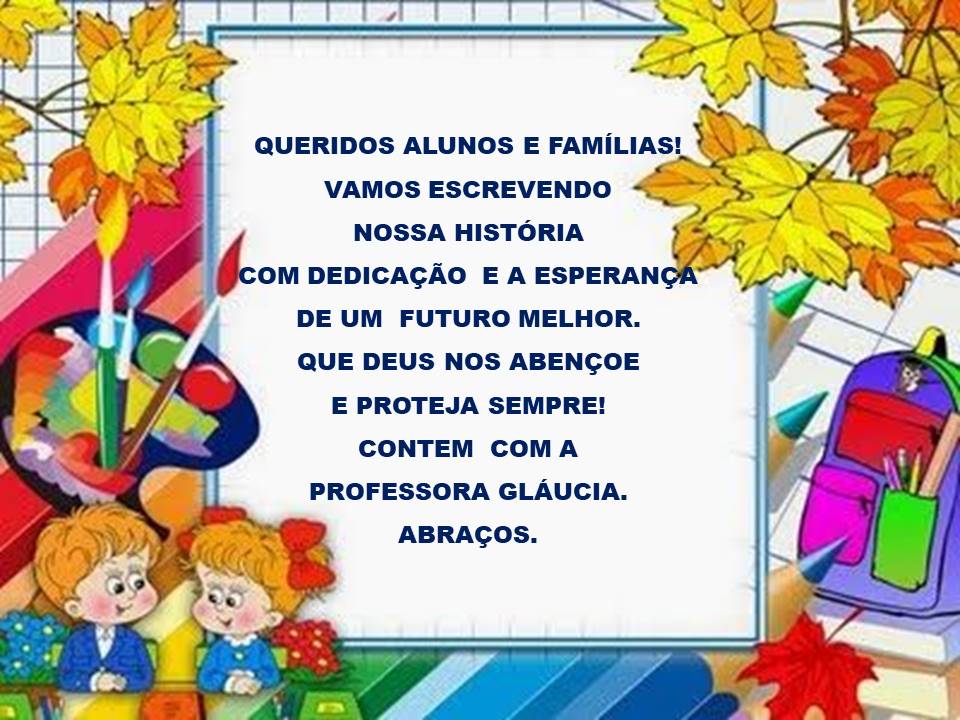 (......) 25, 34, 18, 07 E 54(......) 25, 23, 38, 46 E 10(......) 52, 45, 24, 18 E 10.Escola Municipal de Educação Básica Augustinho Marcon.Catanduvas, O8 a 12 de março de 2021.Diretora: Tatiana Bittencourt Menegat. Assessora Técnica Pedagógica: Maristela Apª. Borella Baraúna.Assessora Técnica Administrativa: Margarete Petter Dutra.Professora: Gláucia Arndt.3° Anos 1 e 2 Aluno (a): .........................................................................................2D5U2D3U3D8U4D6U1D